О внесении изменений в постановление администрации Цивильского муниципального округа Чувашской Республики от 01 августа 2023 года № 1040 «Об утверждении Порядка формирования перечня земельных участков, в том числе садовых и огородных земельных участков, находящихся в муниципальной собственности Цивильского муниципального округа Чувашской Республики, а также земельных участков, государственная собственность на которые не разграничена, предназначенных для предоставления многодетным семьям в собственность бесплатно»В соответствии со статьей 39.5 Земельного кодекса Российской Федерации, Законом Чувашской Республики от 01.04.2011 N 10 "О предоставлении земельных участков многодетным семьям в Чувашской Республике", Постановлением Кабинета Министров Чувашской Республики от 12.10.2011 N 427 "О мерах по реализации Закона Чувашской Республики "О предоставлении земельных  участков  многодетным  семьям в Чувашской Республике"ПОСТАНОВЛЯЕТ:1. Внести в постановление администрации Цивильского муниципального округа Чувашской Республики от 01 августа 2023 года № 1040 «Об утверждении Порядка формирования перечня земельных участков, в том числе садовых и огородных земельных участков, находящихся в муниципальной собственности Цивильского муниципального округа Чувашской Республики, а также земельных участков, государственная собственность на которые не разграничена, предназначенных для предоставления многодетным семьям в собственность бесплатно» (далее - Постановление) следующие изменения:1.1. Пункт 3 Постановления изложить в следующей редакции: «3. Перечни земельных участков, находящихся в муниципальной собственности, а также земельных участков, государственная собственность на которые не разграничена, предназначенных для предоставления  многодетным  семьям в собственность бесплатно, а также изменения к ним подлежат размещению на официальном сайте Цивильского муниципального округа Чувашской Республики в информационно-телекоммуникационной сети «Интернет».2. Внести в Порядок  формирования  перечня  земельных  участков, в том числе садовых и огородных земельных участков, находящихся в муниципальной собственности Цивильского муниципального округа Чувашской Республики, а также земельных участков, государственная собственность на которые не разграничена, предназначенных для предоставления  многодетным  семьям в собственность бесплатно (далее - Порядок), утвержденный Постановлением, следующие изменения:2.1. Пункт 5 Порядка изложить в следующей редакции: «5. Утвержденные постановлением администрации Цивильского муниципального округа Чувашской Республики Перечни земельных участков, а также изменения к ним подлежат размещению на официальном сайте администрации Цивильского муниципального округа Чувашской Республики».3. Настоящее постановление вступает в силу после его официального опубликования (обнародования).4. Контроль за исполнением настоящего постановления возложить на начальника земельных и имущественных отношений Владимирову Л.Л.Глава Цивильского муниципального округа	А.В. ИвановСОГЛАСОВАНО:Заведующий сектором правого обеспечения администрации Цивильского муниципального округа________________________/Т.Ю. Павлова /27 ноября 2023 годаНачальник отдела земельных и имущественных отношений администрации Цивильского муниципального округа______________________________/Л.Л. Владимирова27 ноября 2023 годаЗам.начальника отдела земельных и имущественных отношений администрации Цивильского муниципального округа______________________________/О.Н. Сорокина27 ноября 2023 годаГлавный специалист-эксперт отдела земельных и имущественных отношений администрации Цивильского муниципального округа______________________________/С.В. Спиридонова27 ноября 2023 годаЧĂВАШ РЕСПУБЛИКИ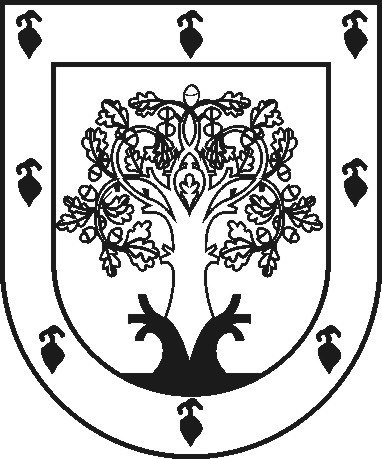 ЧУВАШСКАЯ РЕСПУБЛИКАÇĚРПӲМУНИЦИПАЛЛĂ ОКРУГĔНАДМИНИСТРАЦИЙĚЙЫШĂНУ2023 ç. чÿк уйӑхӗн 27-мӗшӗ 1653 № Çěрпÿ хулиАДМИНИСТРАЦИЯ ЦИВИЛЬСКОГО МУНИЦИПАЛЬНОГО ОКРУГАПОСТАНОВЛЕНИЕ27 ноября 2023 г. № 1653город Цивильск